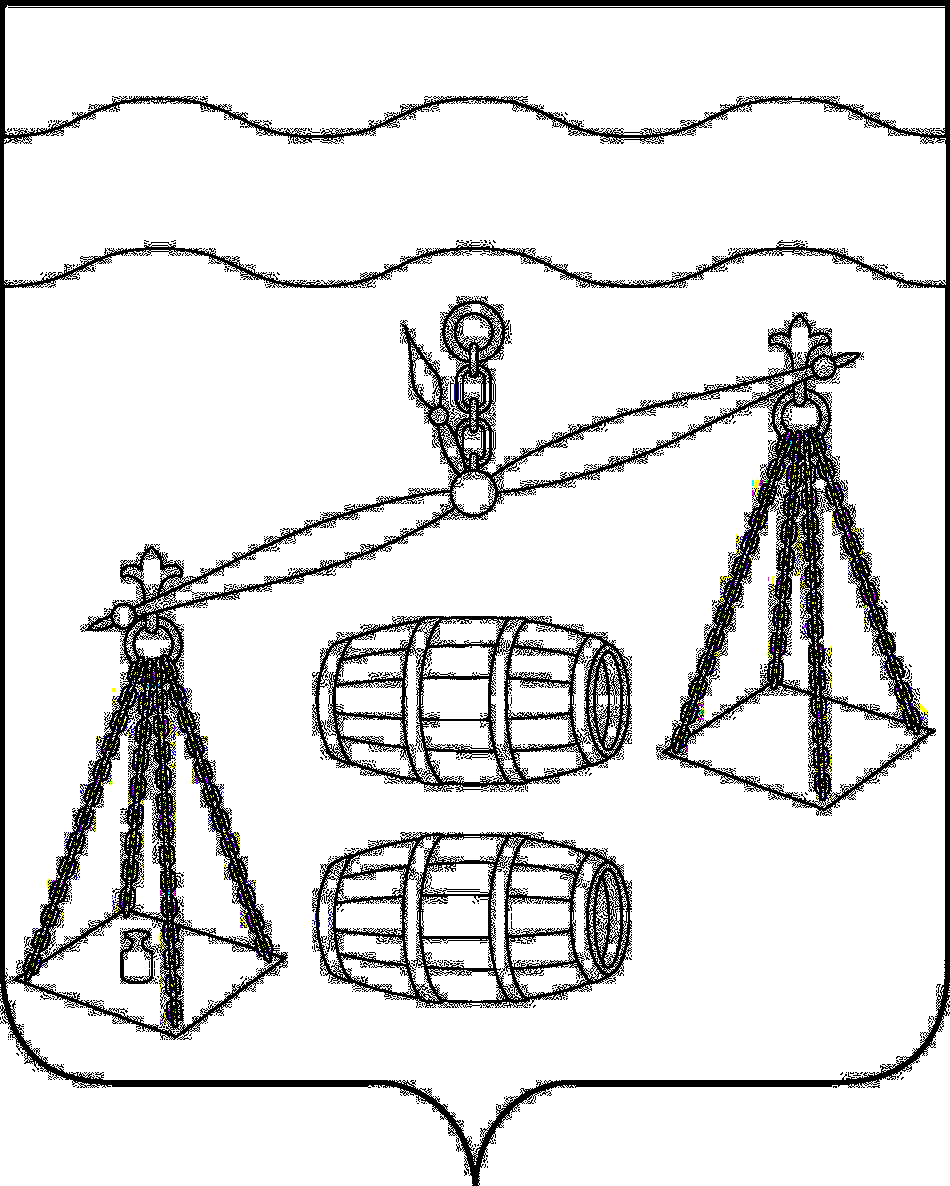 Администрация сельского поселения 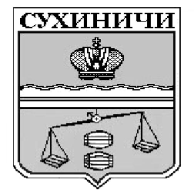 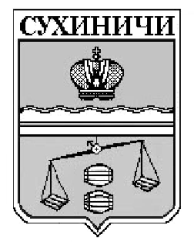 «Село Татаринцы»Калужская областьСухиничский районП О С Т А Н О В Л Е Н И Еот  11.08.2020 г.                                                                                 №  29О специальных местах для размещенияпредвыборных печатных агитационных материалов  на территории сельского поселения "Село Татаринцы"            Для размещения предвыборных печатных агитационных материалов, руководствуясь п.7 ст. 54 Федерального закона от 12.06.2002 N 67-ФЗ  "Об основных гарантиях избирательных прав и права на участие в референдуме граждан Российской Федерации", в соответствии с Законом  Калужской области от 29.06.2012 N 313-ОЗ  "О выборах Губернатора Калужской области", Законом Калужской области от 26.12.2014 N 660-ОЗ "О выборах депутатов Законодательного Собрания Калужской области", Законом  Калужской области от 25.06.2009 N 556-ОЗ "О выборах в органы местного самоуправления в Калужской области", администрация сельского  поселения «Село Татаринцы» ПОСТАНОВЛЯЕТ:Разрешить избирательным объединениям, кандидатам в Губернаторы Калужской области, кандидатам в депутаты Законодательного Собрания Калужской области, кандидатам в депутаты органов местного самоуправления Сухиничского района размещение предвыборных печатных агитационных материалов на территории сельского поселения «Село Татаринцы» в строго отведенных для этих целей местах.2.Считать местом для размещения предвыборных печатных агитационных материалов:2.1.информационный стенд на ул.Речная около д.23а в с.Татаринцы       3. Предвыборные печатные агитационные материалы могут вывешиваться в помещениях, на зданиях, сооружениях и иных объектах, не указанных в пункте 2 настоящего постановления, только с согласия владельцев указанных объектов,  и на их условиях.        4. Руководителям организаций и предприятий независимо от форм собственности осуществлять контроль с принятием соответствующих мер в случаях несанкционированного размещения печатных агитационных материалов на своих объектах.       5. Считать утратившим силу постановление администрации СП «Село Татаринцы» от 03.08.2015г № 22  «О специальных местах для размещенияпредвыборных печатных агитационных материалов  на территории сельского поселения "Село Татаринцы»      5. Контроль за исполнением настоящего постановления возложить на администрацию сельского поселения «Село Татаринцы».Глава администрации сельского поселения«Село Татаринцы»                                                       Т.А.Козырева